UNIVERSIDADE DO ESTADO DA BAHIA – UNEB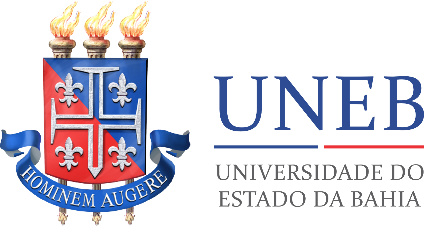 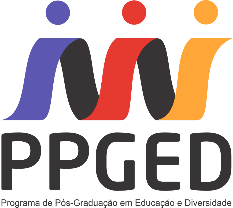 DEPARTAMENTO DE CIÊNCIAS HUMANAS – CAMPUS IV/JACOBINADEPARTAMENTO DE EDUCAÇÃO – CAMPUS XIV/CONCEIÇÃO DO COITÉPROGRAMA DE PÓS-GRADUAÇÃO EM EDUCAÇÃO E DIVERSIDADECOLEGIADO DO MESTRADO PROFISSIONAL EM EDUCAÇÃO E DIVERSIDADEFORMULÁRIO DE MATRÍCULA - ALUNO REGULARDEPARTAMENTO DE CIÊNCIAS HUMANAS – CAMPUS IV – JACOBINAAv. São Francisco de Assis, - Catuaba, CEP: 44700-000 - Jacobina - BASite: http://www.mped.uneb.br | E-mail: mped@uneb.br | Telefone: (74) 3621-3337DEPARTAMENTO DE EDUCAÇÃO – CAMPUS XIV – CONCEIÇÃO DO COITÉAv. Luís Eduardo Magalhães, 998, Jaqueira, CEP: 48730-000 - Conceição do Coité-BA.Site: http://www.mped.uneb.br | E-mail: mpedcoite@uneb.br | Telefone: (75) 3262-7553DADOS PESSOAISDADOS PESSOAISDADOS PESSOAISDADOS PESSOAISDADOS PESSOAISDADOS PESSOAISDADOS PESSOAISDADOS PESSOAISDADOS PESSOAISDADOS PESSOAISDADOS PESSOAISDADOS PESSOAISDADOS PESSOAISDADOS PESSOAISDADOS PESSOAISDADOS PESSOAISNOME: NOME: NOME: NOME: NOME: NOME: NOME: NOME: NOME: NOME: NOME: NOME: RAÇA/COR: RAÇA/COR: RAÇA/COR: RAÇA/COR: FILIAÇÃO [PAI]:FILIAÇÃO [PAI]:FILIAÇÃO [PAI]:FILIAÇÃO [PAI]:FILIAÇÃO [PAI]:FILIAÇÃO [PAI]:FILIAÇÃO [PAI]:FILIAÇÃO [PAI]:FILIAÇÃO [PAI]:FILIAÇÃO [PAI]:FILIAÇÃO [PAI]:FILIAÇÃO [PAI]:FILIAÇÃO [PAI]:FILIAÇÃO [PAI]:FILIAÇÃO [PAI]:FILIAÇÃO [PAI]:  [MÃE]:  [MÃE]:  [MÃE]:  [MÃE]:  [MÃE]:  [MÃE]:  [MÃE]:  [MÃE]:  [MÃE]:  [MÃE]:  [MÃE]:  [MÃE]:  [MÃE]:  [MÃE]:  [MÃE]:  [MÃE]:CPF:CPF:RG:RG:RG:EXPEDIÇÃO: EXPEDIÇÃO: EXPEDIÇÃO: EXPEDIÇÃO: EXPEDIÇÃO: EXPEDIÇÃO: EXPEDIÇÃO: EXPEDIÇÃO: ÓRGÃO EMISSOR/ESTADO: ÓRGÃO EMISSOR/ESTADO: ÓRGÃO EMISSOR/ESTADO: SEXO:  MASCULINO	 FEMININOSEXO:  MASCULINO	 FEMININOSEXO:  MASCULINO	 FEMININODATA DE NASCIMENTO: DATA DE NASCIMENTO: DATA DE NASCIMENTO: DATA DE NASCIMENTO: DATA DE NASCIMENTO: DATA DE NASCIMENTO: DATA DE NASCIMENTO: DATA DE NASCIMENTO: ESTADO CIVIL: ESTADO CIVIL: ESTADO CIVIL: ESTADO CIVIL: ESTADO CIVIL: NATURALIDADE/UF:NATURALIDADE/UF:NATURALIDADE/UF:NATURALIDADE/UF:NATURALIDADE/UF:NATURALIDADE/UF:NACIONALIDADE:NACIONALIDADE:NACIONALIDADE:NACIONALIDADE:NACIONALIDADE:NACIONALIDADE:NACIONALIDADE:NACIONALIDADE:NACIONALIDADE:NACIONALIDADE:TÍTULO DE ELEITOR:TÍTULO DE ELEITOR:TÍTULO DE ELEITOR:ZONA:ZONA:ZONA:ZONA:ZONA:ZONA:ZONA:ZONA:SEÇÃO: SEÇÃO: SEÇÃO: SEÇÃO: SEÇÃO: ENDEREÇO:ENDEREÇO:ENDEREÇO:ENDEREÇO:ENDEREÇO:ENDEREÇO:ENDEREÇO:ENDEREÇO:ENDEREÇO:ENDEREÇO:ENDEREÇO:ENDEREÇO:ENDEREÇO:ENDEREÇO:CEP: CEP: BAIRRO:BAIRRO:BAIRRO:BAIRRO:BAIRRO:BAIRRO:BAIRRO:CIDADE/ESTADO:CIDADE/ESTADO:CIDADE/ESTADO:CIDADE/ESTADO:CIDADE/ESTADO:CIDADE/ESTADO:CIDADE/ESTADO:CIDADE/ESTADO:CIDADE/ESTADO:E-MAIL: E-MAIL: E-MAIL: E-MAIL: E-MAIL: E-MAIL: E-MAIL: E-MAIL: E-MAIL: E-MAIL: E-MAIL: E-MAIL: E-MAIL: E-MAIL: E-MAIL: E-MAIL: CELULAR/WHATSAPP: ( ) CELULAR/WHATSAPP: ( ) CELULAR/WHATSAPP: ( ) CELULAR/WHATSAPP: ( ) RESIDENCIAL: ( )RESIDENCIAL: ( )RESIDENCIAL: ( )RESIDENCIAL: ( )RESIDENCIAL: ( )RESIDENCIAL: ( )RESIDENCIAL: ( )RESIDENCIAL: ( )TRABALHO: ( )TRABALHO: ( )TRABALHO: ( )TRABALHO: ( )LINHA DE PESQUISA: LINHA DE PESQUISA: LINHA DE PESQUISA: LINHA DE PESQUISA: LINHA DE PESQUISA: LINHA DE PESQUISA: LINHA DE PESQUISA: POLO: POLO: POLO: POLO: POLO: POLO: POLO: POLO: POLO: ORIENTADOR(A): ORIENTADOR(A): ORIENTADOR(A): ORIENTADOR(A): ORIENTADOR(A): ORIENTADOR(A): ORIENTADOR(A): ORIENTADOR(A): ORIENTADOR(A): ORIENTADOR(A): ORIENTADOR(A): ORIENTADOR(A): ORIENTADOR(A): ORIENTADOR(A): ORIENTADOR(A): ORIENTADOR(A): FORMAÇÃO ACADÊMICAFORMAÇÃO ACADÊMICAFORMAÇÃO ACADÊMICAFORMAÇÃO ACADÊMICAFORMAÇÃO ACADÊMICAFORMAÇÃO ACADÊMICAFORMAÇÃO ACADÊMICAFORMAÇÃO ACADÊMICAFORMAÇÃO ACADÊMICAFORMAÇÃO ACADÊMICAFORMAÇÃO ACADÊMICAFORMAÇÃO ACADÊMICAFORMAÇÃO ACADÊMICAFORMAÇÃO ACADÊMICAFORMAÇÃO ACADÊMICAFORMAÇÃO ACADÊMICANÍVELCURSOCURSOINSTITUIÇÃOINSTITUIÇÃOINSTITUIÇÃOINSTITUIÇÃOINSTITUIÇÃOINSTITUIÇÃOCIDADE/UFCIDADE/UFCIDADE/UFCIDADE/UFCIDADE/UFCIDADE/UFANO DE CONCLUSÃODATAASSINATURA DO(A) ALUNO(A)ASSINATURA DO(A) ALUNO(A)ASSINATURA DO(A) ALUNO(A)ASSINATURA DO(A) ALUNO(A)ASSINATURA DO(A) ALUNO(A)ASSINATURA DO(A) ALUNO(A)ASSINATURA DO(A) ALUNO(A)ASSINATURA DO SECRETÁRIO PPGEDASSINATURA DO SECRETÁRIO PPGEDASSINATURA DO SECRETÁRIO PPGEDASSINATURA DO SECRETÁRIO PPGEDASSINATURA DO SECRETÁRIO PPGEDASSINATURA DO SECRETÁRIO PPGEDASSINATURA DO SECRETÁRIO PPGEDASSINATURA DO SECRETÁRIO PPGED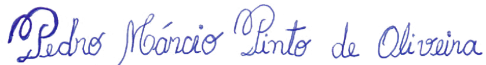 